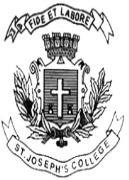 ST. JOSEPH’S COLLEGE (AUTONOMOUS), BANGALORE – 27II SEMESTER OPEN ELECTIVE END SEMESTER EXAMINATION: JULY-AUGUST 2022CE OE 2 - Open Elective: Puns, Puzzles, Game Building Using LinguisticsTime - 11/2 hrs                                                                                     Max Marks- 60Instructions:This paper is for students of OPEN ELECTIVES: PUNS, PUZZLES, GAME BUILDING from the School of LanguagesThis paper has THREE SECTIONS, and TWO printed pages.Please provide word counts following every response that you make.You are allowed to use a dictionary.SECTION A: Answer the following questions in about a paragraph each. (3 x 5 = 15) A.1: Identify the words given below based on the clues given in brackets: _O_E_ (film, card, comic)_U_ _ AE (cold, flavour) _ _ I _ O_ (show, stripes, cage)_ _ _ I _ _ _ E_ (rain, park) _U_ _ E_ (container, paint) A.2. Pick any cartoon character of your choice and generate five puns about them. Eg- If you forgot your bat, you'll call your friend and say  'Get the Batman!' A.3. Shakespeare is said to be someone who uses puns in almost all his plays. Given below is a line from Shakespeare's Romeo and Juliet, identify the pun he is making: RomeoI dreamt a dream tonight.MercutioAnd so did I.RomeoWell, what was yours?MercutioThat dreamers often lie.RomeoIn bed asleep — while they do dream things true.        SECTION B: Answer any 3 of the following questions in about 100-120 words each (3 x 10 = 30)B.1: You've been hired by the makers of the Scrabble game to develop a new digital version of the game for an audience that is bored of its current version. What will you change or add to make it more interesting? What Wordplay elements will you employ?B.2: What advertisements, other than Amul butter, have you noticed that employ puns in their headlines? Give examples and explain why you think they work.B.3: Pick one moment from TV, the Internet or cinema where you have encountered an iconic pun. When did you find it? What was your initial reaction to it?B.4: Are there riddles or word puzzles in a language other than English that you know of? Do you think translating it into English will work? Give reasons.SECTION C: Answer the question below in about 200 words (1 x 15 = 15)C.1: If you were selected to be the new secretary of the Linguistics Society of the Department of English, St. Joseph's College, and had to deliver a speech to your team, what would you say? How can you make this entertaining?